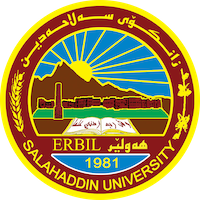 Academic Curriculum Vitae 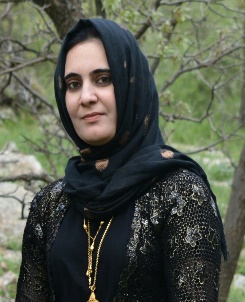 Personal Information: Full Name: Bery Muhammed RahmanAcademic Title: Assistant LecturerEmail: bery.rahman@su.edu.krdMobile: +9647504053645Education:Employment:Assignments and Posts:Teaching experience:Teaching ActivitiesResearch and publicationsPublished articles, papers and researches:Batch and Flow Injection Analysis Spectrophotometric Determination of Amoxicillin using N-bromosuccinimide and Indigo Carmine (American Chemical Science Journal 5 (3), 214-223)Batch and Flow Injection Spectrophotometric Determination of Amoxicillin in Pharmaceutical Formulations (ICNS 2016, 81‏)Conferences and courses attendedProfessional memberships 1- A member of the Kurdistan Teachers Union2- Member of the Kurdistan Chemistry SyndicateProfessional Social Network Accounts:ORCID ID: 0000-0001-8885-8295Academic Profile: https://academics.su.edu.krd/profile-admin/index.php?p=educationLinkedIn: https://www.linkedin.com/in/m-sc-beri-mohammad-muhammed-02191aa3/Scholar Account: https://scholar.google.com/citations?view_op=list_works&hl=ar&user=5ltLNr0AAAAJResearch gate: https://www.researchgate.net/profile/Bery-MuhammedOrcid: https://orcid.org/0009-0007-1577-2678From- ToDegreeCollege-UniversityCountry2015 to dateM. Sc. in Analytical Chemistry, Department of ChemistryCollege of Science- University of SalahaddinIraq2003-2007B.Sc. Chemistry, Department of Chemistry, College of Science- University of SalahaddinIraqFrom- ToPost Department -College University2015 to dateAssistant LectureChemistry Department-College of ScienceSalahaddin University2018Member of Examination CommitteeChemistry Department-College of ScienceSalahaddin University